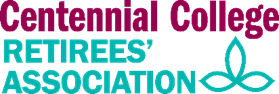 MINUTES OF THE CCRA BOARD MEETINGSTUDENT CENTRE BOARDROOM, PROGRESS CAMPUS, CENTENNIAL COLLEGEMonday, January 20, 2020 				     10:30 am - 1:30 pmPRESENT:Ellen Bull			PresidentMarilyn Scott 			Vice PresidentChuck Baker 			Membership DirectorLuzia Bidwell  			Director Pat Lee 			Director Pat Brown			DirectorAnne Longman		DirectorValerie Smith 			DirectorStephanie Carrillo		College ResourceMichael Gauthier		GuestREGRETS:
Eva Zehethofer 		DirectorFiona Gosh-Bedlington	College ResourceDana Gour 			College Resource1.0	WELCOMEE. Bull called the meeting to order and welcomed guest, Michael Gauthier.
2.0	REVIEW AND ACCEPTANCE OF JANUARY 2020 BOARD MEETING AGENDA
Motioned by:		Marilyn ScottSeconded by: 		Valerie SmithMoved:		All in Favour3.0 	REVIEW AND ACCEPTANCE OF NOVEMBER BOARD MEETING MINUTESThe November 5, 2019 Minutes were reviewed and accepted with the following revisions: Page 3: Under membership report section - notice about the holiday luncheon will be emailed to the members (remove reference to email accounts); nota that Canada Post mailers by accommodation only – new members will be notified of this.Motion to accept minutes with above changes: Motioned by:		Anne Longman Seconded by:		Valerie SmithMoved:		All in FavourACTION: Stephanie to send final version of document to Luzia for website posting.	BUSINESS ARISING Review of draft changes to Director’s Roles document The document was reviewed ACTION: Ellen to include page numbers in document ACTION: Chuck to reword section regarding membership renewal and send to Ellen for revision2019 Holiday LunchEvent report shared and reviewed
5.0	DIRECTOR’S REPORTSTreasurer’s Report – Presented by Ellen Bull
ACTION: Ellen will soon send last year’s financial report to Ing Sutanto along with binder of receipts etc.; this action is typically done in the Summer but it will be done sooner this year to align with the desire to host the CCRA AGM earlier in the calendar yearThe Board is in strong financial standingThe College’s new president seems very supportive of the CCRA and with the continuation of College’s financial support year to year For consideration: Does the Board want to continue sponsoring the Child Care Centre? etc.; Ellen notes that the Board should try to keep its philanthropy efforts aligned with Centennial’s initiativesEllen suggests move of funds (determined amount discussed) to a term account for one yearMotion to move funds to a term account for a one year trial: Motioned by:		Valerie SmithSeconded by:		Luzia Bidwell  Moved:		All in FavourMembership Report – Led by Pat Brown
70 memberships for the 2020 calendar year have been paid All other (non-paid) members will receive a renewal notice in January, perhaps sent in conjunction with a save the date event noticeACTION: Pat Brown will connect with Luzia so that the above notice can be mirrored on website Events Discussion – Group Discussion The AGM will now precede the Spring Luncheon agenda; so the Event Center booking should be from 10am until 2pm; coffee/tea and muffins should be served during AGM component The Board discussed suggestions for event speakers; Pat Lee will look into an expert on the matter of ‘downsizing’ for possible future participationSuggestion for Spring Luncheon speaker: Wendy Lund; ACTION: Ellen will reach out to Wendy WebmasterThe CCRA website will not include an In Memorium section; members will be encouraged to post such notices via FacebookACTION: Stephanie to send Holiday Luncheon photos to Luzia for posting on website6.0	NEW BUSINESSFinancial Report and Budget See section 5.a aboveCalendar dates/future events for 2020CCRA Board meeting dates – March 9, April 20, May 11, June 8, September 14, October 19, November 9There will be no February meetingLuncheon dates – May 13, October 21, December 9New CCRA Board member!Michael Gauthier has joined the Board 
NEXT MEETING DATE March 9, 2020MOTION TO ADJOURN MEETING Motioned by:		Anne LongmanSeconded by:		Pat BrownMoved:		All in Favour